البريد الالكتروني لتدريسي القسم : 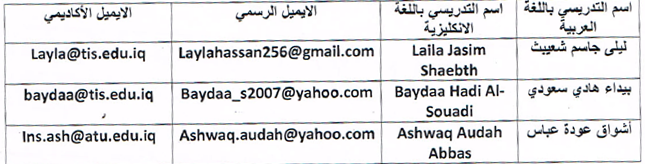 